Supplementary Materials for Adsorption of Extracellular Polymeric Substances Derived from S. cerevisiae to Ceria Nanoparticles and the Effects on Their Colloidal StabilityShota Masaki, Yuriko Nakano, Kenta Ichiyoshi, Keisuke Kawamoto, Ayaka Takeda, Toshihiko Ohnuki, Michael F. Hochella, Jr. and Satoshi Utsunomiya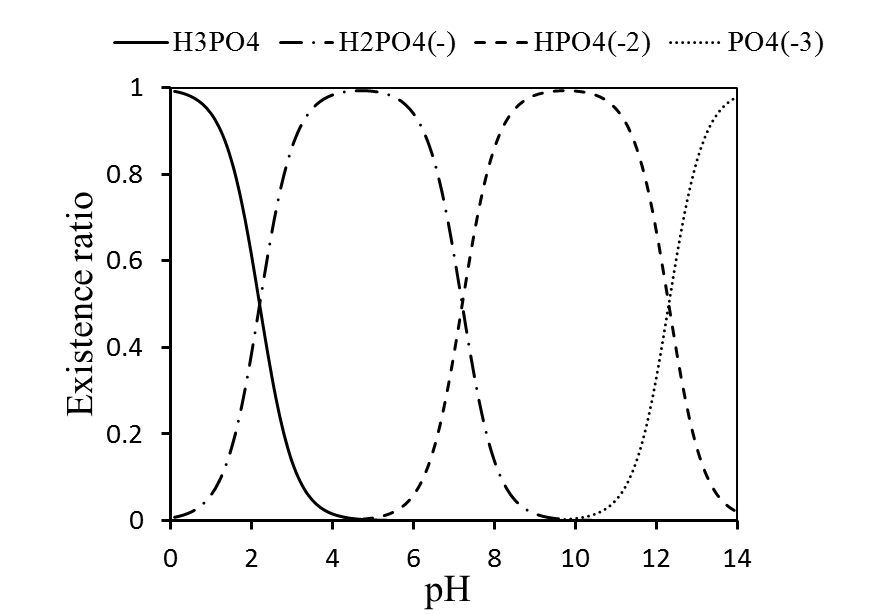 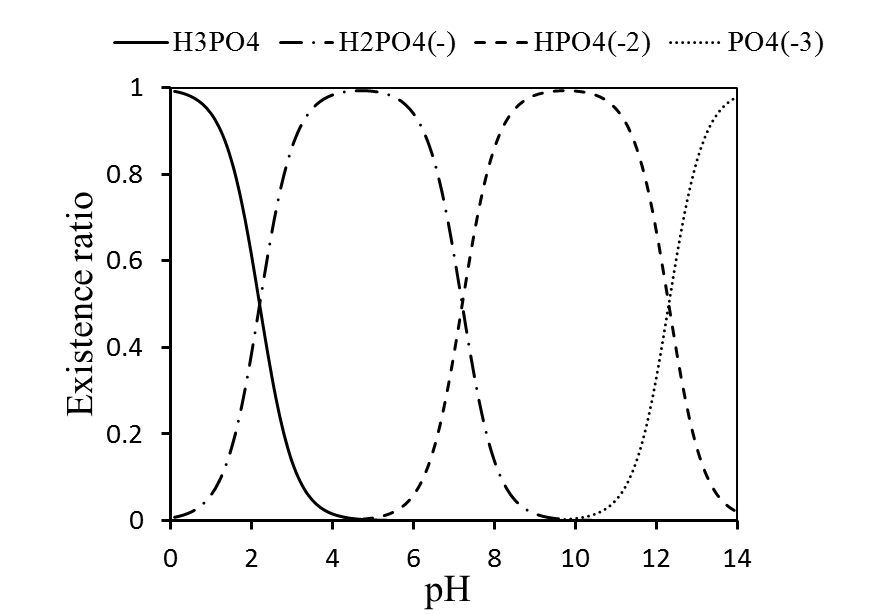 Fig. S1. Fraction of phosphate species in solution as a function of pH.Interpretation of particle-particle interaction by DLVO theoryThe DLVO theory is a useful tool to explain the agglomeration behaviors of particles under various aqueous conditions (Derjaguin and Lamdau, 1941; Verwey and Overbeek, 1948). Here, the agglomeration behaviors of CeNPs are considered based on the DLVO theory. The DLVO total interaction energy (Vtot) is determined by the sum of van der Waals attractive energy (Vvdw) and electric double layer repulsive energy (Vele) that exist between particles as they undergo Brownian motion (Elimelech et al., 1995).In the case of the particle-particle interaction, the van der Waals attractive energy and electric double layer repulsive energy are expressed as the follow:A (J): Hamaker constant (A = 5.57 × 10-20  in case of CeO2 (Karimian and Babaluo, 2007))R1, R2 (m): Radious of two interacting particlesD (m): Distance between surfaces of two interacting particles(m-1): Reciprocal of the thickness of the double layerε0 (C2J-1m-1): Electric permittivity in vacuum (ε0= 8.854 × 10-12)ε: Specific inductive capacity (ε = 78.4, in water, T = 298 K)k: Boltzmann constant (k = 1.381 × 10-23)T (K): Temperature (T = 298 K)e (C): Quantum of electricity (e = 1.602 × 10-19)Ψ0 (mV): Surface potentialM (mol L-1): Electrolyte concentration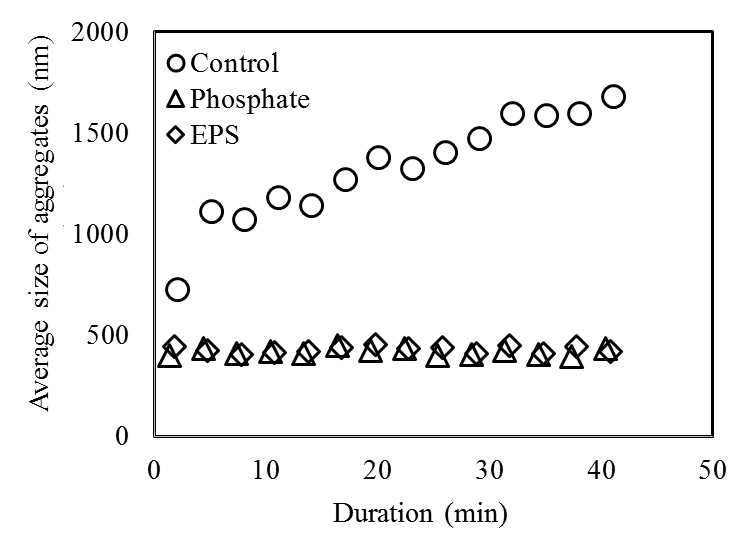 Fig. S2. Time-dependent variation in the average size of CeNP aggregates at 100 mg L-1 CeNP concentration monitored by dynamic light scattering (DLS): (○) control solution, (△) inorganic orthophosphate solution, and (◇) EPS solution.Figure S3 shows the the Vtot plot calculated based on the equations (S1-4) in the solution with the electrolyte concentration of 0.001 mol L-1.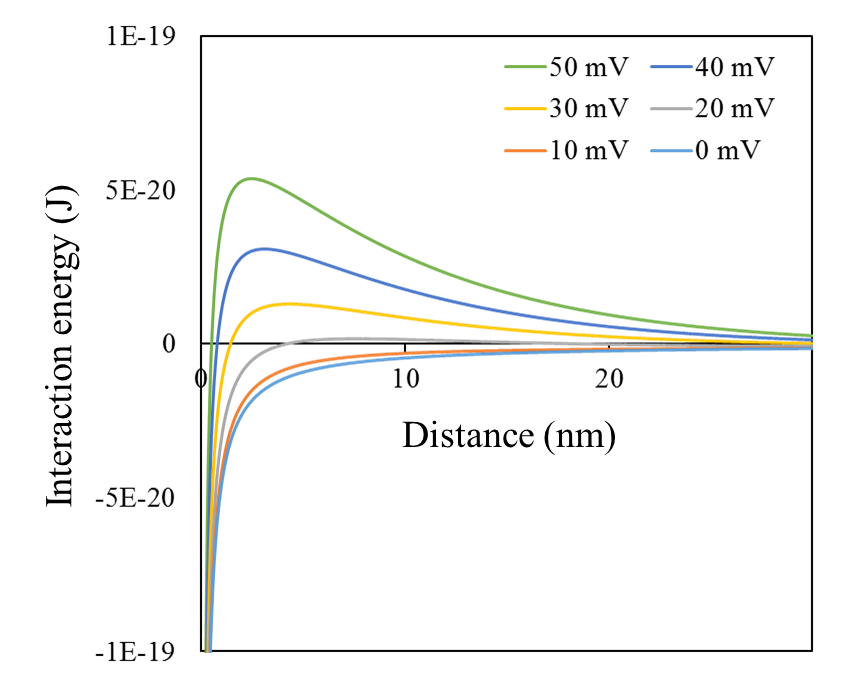 Fig. S3. Net energy of interaction for particles with various surface potentials at the constant ionic strength.(S)(S)(S)(S)(S)